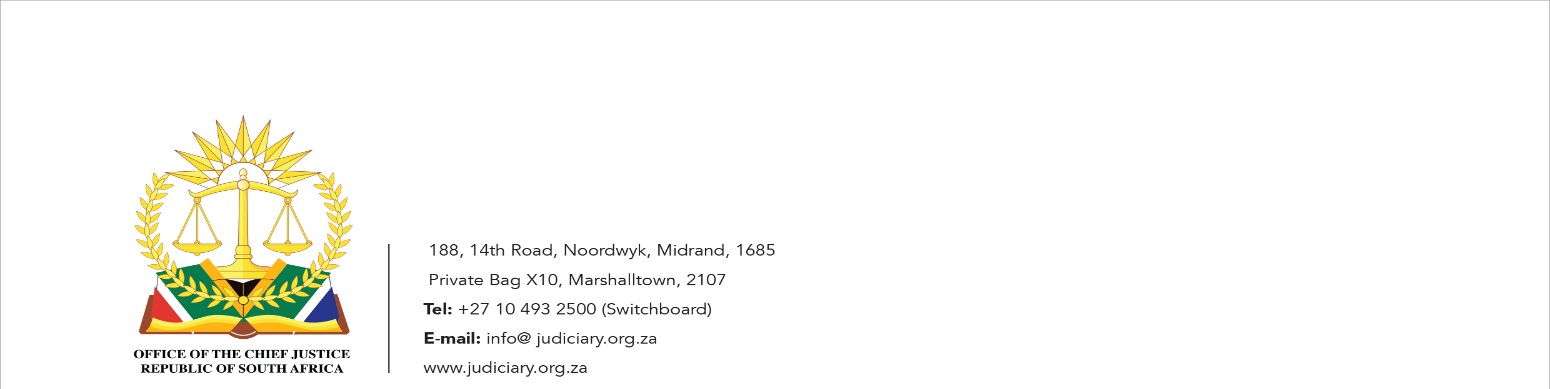                       	Private Bag X67, Pretoria, 0001          	Tel No: (012) 315 7429 Fax No: (012) 326 1995URGENT ROLL: TUESDAY, 04 JANUARY 2022JUDGE: SARDIWALLA                            SECRETARY: LEONORA MCKENZIEPARTIES                                    PARTIESCASE NUMBERS1.HERMAN VAN ROOYEN VS THE MINISTER OF JUSTICE AND CORRECTIONAL SERVICES AND +4 OTHERS63386/215.MASAPE SALOME MAGAU AND OPTI PROPERTY CONSULTANTS CC VS SEROBATSE SOLOMON MAGAU 64265/216.T.T TEKELE VS THE MINISTER OF HOME AFFAIRS AND +2 OTHERS 59354/217.JENNIFER ROSE SWIFT VS THE MINISTER OF POLICE AND +2 OTHERS 59669/218.IRJABO MULATO SABORE VS THE MINISTER OF HOME AFFAIRS AND THE DIRECTOR GENERAL64321/219.ADANA ASEFA HEGENA VS THE MINISTER OF HOME AFFAIRS AND THE DIRECTOR GENERAL 64322/21